Note: Please make the necessary changes as per the credentials of issuing authority                            CENTRAL TAX (RATE)/ INTEGRATED TAX (RATE) EXEMPTION CERTIFICATE       FOR RESEARCH ORGANISATIONFile No………                                                                                                       Dated ……………..                   Central Tax( Rate)/ Integrated tax ( Rate) Exemption Certificate in terms of Notification No.45/2017- Central Tax ( Rate) Dated 14.11.2017 and No.47/2017- Integrated Tax (Rate) Dated 14.11.2017 issued by Ministry of Finance, Department of Revenue, Government of India.Certified that the good in respect of which exemption from Central Tax/ Rate/ Integrated Tax (Rate) is claimed under this notification is required for Research Purpose Only.    Purchase Officer/Head of Division/Director,
FOREST RESEARCH INSTITUTE
DEHRADUN             Central Custom Duty Exemption Certificate in terms of Notification No.51/96-Custom dated 23rd July, 1996 & Central Excise duty exemption in terms of Government Notification No. TU/V/RG-CDE (662)/2016, dated 19th September, 2016 as amended time to time issued by the Ministry of Science and technology, Technology Bhawan, New Mehrauli Road, New Delhi-110016.Certificate that the above mentioned Institution is a Government Funded Research Institution under the Department of Ministry of Environment, Forest & Climate Change, New Delhi, and the goods in respect of which Excise Duty Exemption is claimed under this Notification, are required for the research purpose only.  Purchase Officer/Head of Division/Director
FOREST RESEARCH INSTITUTE
DEHRADUN 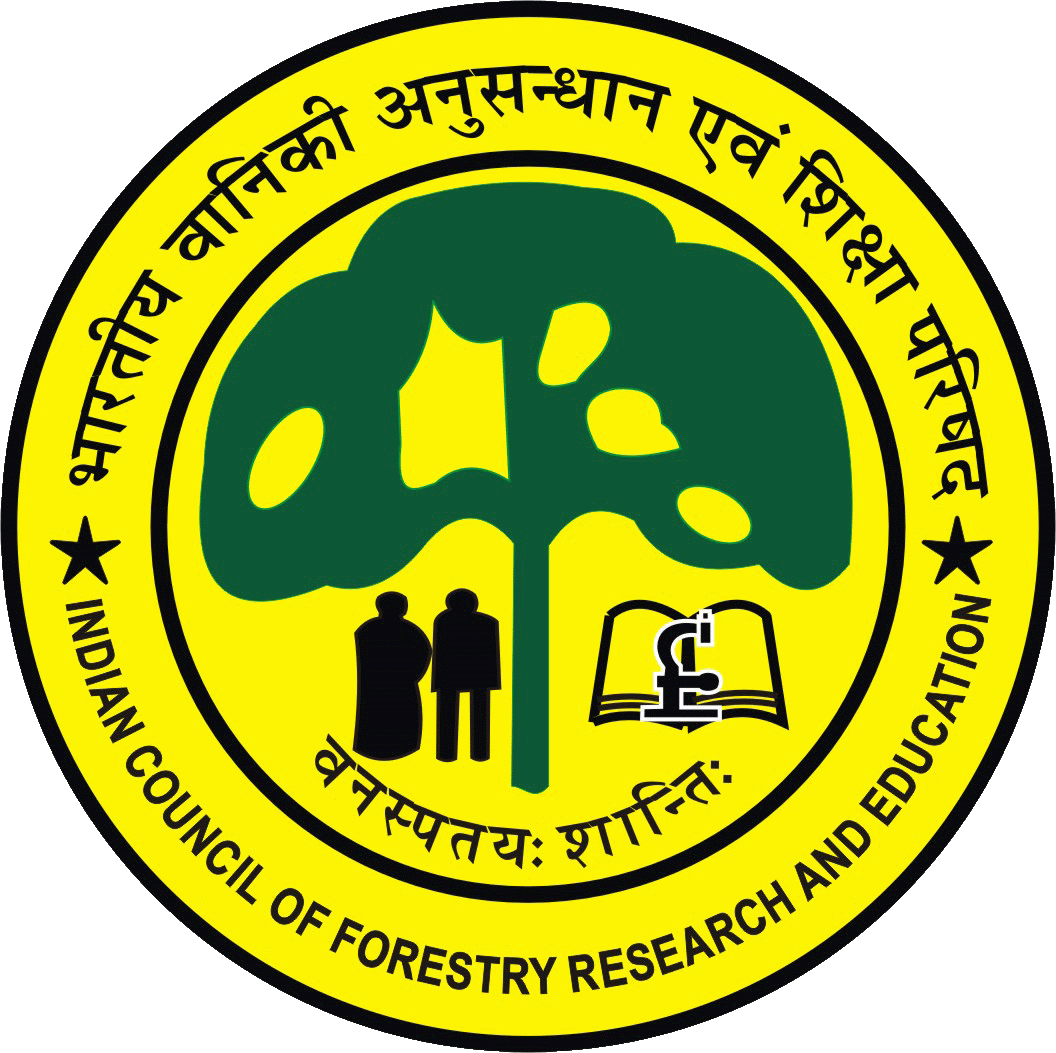 राजेश भण्डारीक्रय अधिकारीवन अनुसंधान संस्थानदेहरादून – २४८००६GSTIN 05AAAAI1708G2Z6 PAN NO. AAAAI1708G                               Rajesh BhandariPurchase OfficerForest Research InstituteDehradun-248006	Phone: 0135-2224205 Email: po_fri@icfre.org                                                         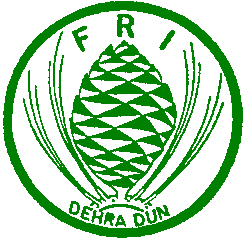 1Name of Institution Forest Research Institute, Dehradun 2.Registration No. of Department of Scientific  & Industrial Research No. TU/V/RG-CDE (662)/2016, dated 19th Sept. 20163.Name of  Manufacturer  4Name of  Supplier 5.Purchase Order No. and date6.Value of Purchase Order 7.Brief description of Item8.Purpose of which the item purchased For  Research Purpose only9.Import export Code (IEC code FRI)010000001110.AD Code of Union Bank of India Main Branch for LC02900682870007राजेश भण्डारीक्रय अधिकारीवन अनुसंधान संस्थानदेहरादून – २४८००६GSTIN 05AAAAI1708G2Z6 PAN NO. AAAAI1708G                               Rajesh BhandariPurchase OfficerForest Research InstituteDehradun-248006	Phone: 0135-2224205 Email: po_fri@icfre.org                                                         1.Name of the Ministry/DepartmentMinistry of Environment, Forest & Climate Change, New Delhi, Indian Council of Forestry  Research & Education, Dehradun2.Name of the unit responsible for the procurementForest Research Institute, Dehradun3.Name of the R & D Institution for whom the item is meantForest   Research Institute, Dehradun4.Brief Description of the item along with details of accessories replacement, spare parts and its quantities5.Name of  Manufacturer 6.Name of  Supplier7.Purchase/Supply Order No. and date  8.Approximate cost of item in Rupees excluding statutory levies9.The purpose for which requiredFor  Research  Purpose  Only10.Registration No. of Department of Scientific and Industrial ResearchNo. TU/V/RG-CDE (662)/2016, dated 19th Sept., 201611.Import export Code (IEC code FRI)010000001112.AD Code of Union Bank of India Main Branch for LC02900682870007